Društvo mladih Podlehnik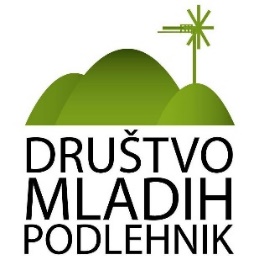 prireja VEČER STAND UP KOMEDIJEdne 10.12.2017 ob 19. uri v dvorani PodlehnikNastopali bodoUroš Kuzman Na sceni je dobrih 7 let. Kot doktor matematike velja za najbolj izobraženega med komiki. Na žaru je popekel Jana Plestenjaka in Boruta Pahorja. Sodeluje pa tudi v oddaji Ugriznimo znanost.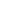 Jernej Celec Je komik, scenarist in režiser, ki hitro postaja eno najbolj vročih imen domače komedije. Gledalcem je znan po nastopih na Comedy Roastu Vida Valiča iz radijske oddaje Naval smeha ter oddaje Skečoholiki.Lucija Ćirović Je igralka, najbolj znana po vlogi v seriji TV Dober dan kot Fata in lutkarica, ki animira in posoja glas Kakaduduju in Foksnerju v oddaji Ribič Pepe. Je ena najstarejših izvajalk stand up komedije pri nas.Vljudno vabljeni!Vstopnine ni!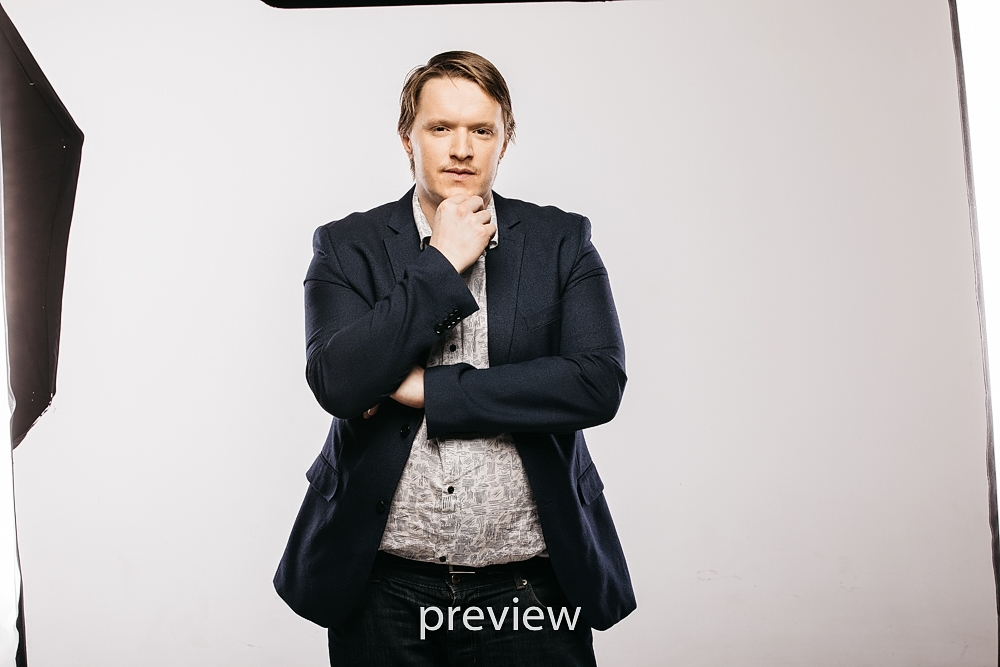 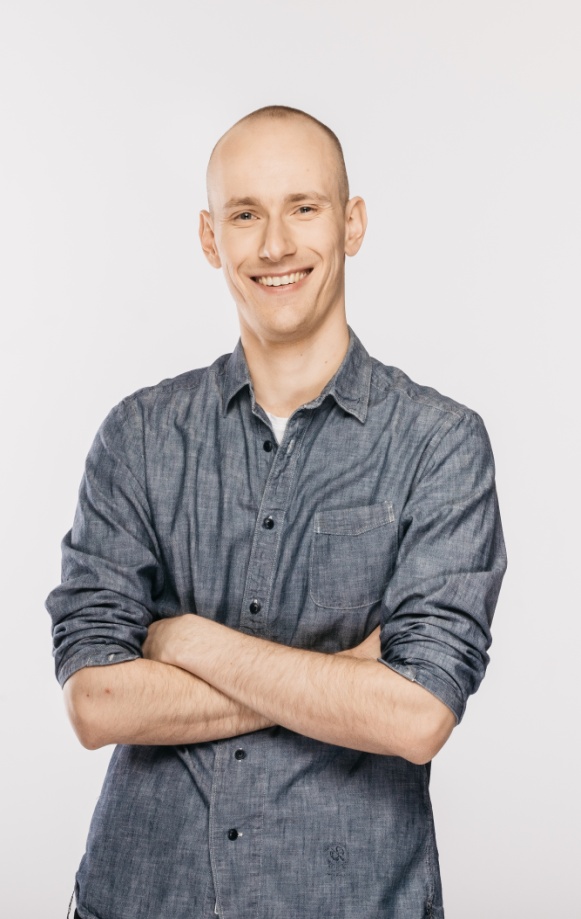 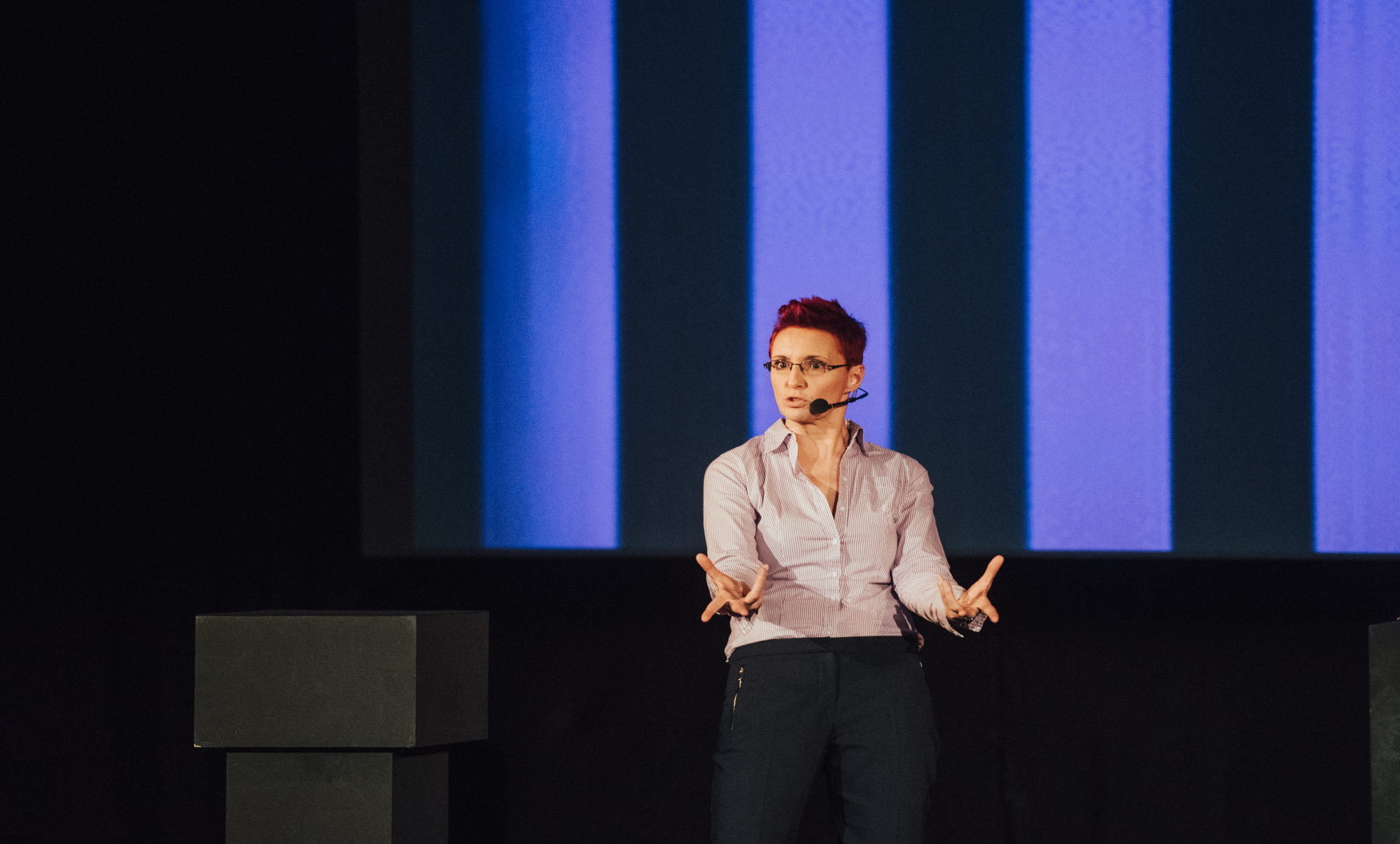 